"איש לרעהו" פורים וערבות הדדיתבכתה, בקהילה ובעם ישראלגיליון למורהתוכןשיעור א: פירוד וכינוס לאומי - עיון במגילהמהלך השיעור: 	פתיח א' -   סרטון פתיח ב' -    סיפור עם וסימולציה לימודאסיף  - סיפורו של ארגון אליאנס דף הלימוד: "ישנו עם מפוזר ומפורד"    "כנוס את כל היהודים" תוספות, הרחבות והעשרות – ללימוד על פי שיקול הדעת של המורההתרחקות מן התרבות הלאומית שיעור ב: "משלוח מנות ומתנות לאביונים"  (בקובץ נפרד)מבואבית המדרש שלפנינו עוסק בערבות הדדית וסולידריות חברתית כפי שהם באים לידי ביטוי בפורים, במגילה ובמצוות החג. הדפים מיועדים ללימוד בחברותא, כששנים או שלושה תלמידים מעיינים ביחד במקורות ודנים בהם בעזרת השאלות המופיעות אחרי כל מקור. בדרך כלל אנו מתחילים בשאלת הבנה, וממשיכים בשאלות פתוחות (דיון) שמטרתן לעודד את התלמידים לחשוב ולשוחח על משמעותם של המקורות, והרלוונטיות שלהם לחייהם שלהם. בדפי הלימוד תמצאו הצעה ללימוד מצומצם וממוקד, ובצידה הצעות להרחבה והעשרה. הבחירה בהעשרות נתונה כמובן לשיקול דעתה של המורה על פי אופי הכיתה וגיל התלמידים.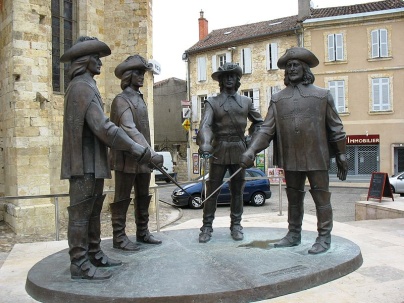 Tous pour un et un pour tousשיעור א: פירוד וכינוס לאומי - עיון במגילה - מהלך השיעורפתיח מטרת הפתיח היא לתת לתלמידים מושג כללי על התכנים שילמדו בבית המדרש באותו יום, להזמין אותם ולגרות אותם לעסוק במקורות. הפתיחה נעשית בדרכים שונות: היא יכולה לבוא בצורת סרט קצר, ספור קצר, משחק, או מבוא מילולי. היא אמורה לארוך לא יותר מעשר דקות. אנו מביאים כאן  שתי הצעות לפתיח, הבחירה נתונה כמובן לשיקול הדעת של המורה, לפי אופי הכיתה ומרחב הזמן פתיח א: הקרנת סרטון ושיחה:    http://www.youtube.com/watch?v=KwcXySby-3A זהו קטע מאחד מסרטי "אסטריקס" המתאר מאבק של בני הכפר הגאלי בצבא הרומאי.  בקטע זה בולט ההבדל בין הגאלים לבין הרומאים. למרות ששתי הקבוצות מלוכדות ופועלות ביחד למען מטרתן, בקבוצה הרומית כל החיילים זהים ומתנהגים בדיוק אותו דבר, ואילו בקבוצה הגאלית כל אחד שונה מחברו בהתנהגות ובלבוש.ערכו עם התלמידים דיון קצר:מה ההבדל בין קבוצת הגאלים לקבוצת הרומאים?כיצד משפיעה לדעתכם הרבגוניות בלבושם והופעתם של הגאלים על כוחם? האם הם היו יותר מאוחדים  יותר אילו היו אחידים בהופעתם? האם האחידות בלבושם והופעתם של הרומאים מחזקת אותם?פתיח ב: הקראת סיפור עם וסימולציההקריאו את הסיפור על חבילות הקש של אבא: חָֹבִילוֹת הַקָש שֶל אַבָּא (סִיפּוּר עָם) מַעֲשֶׂה בָּאָב שֶׁשָּׁכַב עַל עֶרֶשׂ דְּוַי, קָרָא הָאָב לַעֲשֶׂרֶת בָּנָיו כְּדֵי לְדָבָר אִתָּם לִפְנֵי מוֹתוֹ. אָמַר לָהֶם הָאָב-"הַבִיאוּ אֶת חַבִילָת הַקַּשׁ שֶׁמֻּנַּחַת לְיַד רָאשִׁי", לָקַח הַבְּכוֹר אֶת חַבִילָת הַקַּשׁ וּבִקֵּשׁ לְהַבִיאָה לְאָבִיו, אַךְ הָאָב אָמַר: "נַסֵּה בְּנִי, לִשְׁבּור אֶת הַקָּשִׁים הַלָּלוּ". נִסָּה הַבְּכוֹר לִשְׁבּוׂר אֶת הַחֲבִילָה, נִסָּה לְכּוׂפְפַה, הִפְעִיל כֹּחַ רָב, אַךְ הַקָּשִׁים נִשְׁאֲרוּ שְׁלֵמִים. נִסָּה הַבֵּן הַשֵּׁנִי כְּאָחִיו, הִתְאַמֵּץ מְאֹד אַךְ גַּם הוּא לֹא הִצְלִיחַ. וְכָךְ נִסּוּ כָּל הָאַחִים לִשְׁבּור אֶת הַחֲבִילָה כְּמִצְוַת אֲבִיהֶם, וּלְתַדְהֵמָתָם לֹא הִצְלִיחוּ. "אֵלֶּה וַדָּאִי קָשִׁים מִזַּן מְיֻחָד " חָשַׁב כָּל אָח בְּלִבּוֹ, "הֲרֵי קַשׁ נִשְׁבָּר בְּקַלּוּת, וְאֵיךְ חֲבִילָה זוֹ לֹא נִשְׁבֶּרֶת?" לְאַחַר שֶׁנִּסּוּ כָּל הַבָּנִים לְלֹא הַצְלָחָה בִּקֵּשׁ הָאָב אֶת הַחֲבִילָה. לָקַח הָאָב קַשׁ אֶחָד וְשָׁבָר אוֹתוֹ, לָקַח עוֹד קַשׁ וְשָׁבָר אוֹתוֹ, וְכָךְ שָׁבַר אֶת כָּל חָבִילַת הַקַּשׁ - אֶחָד, אֶחָד. אָמַר לָהֶם הָאָב: "אֵיךְ זֶה שֶׁאֲנִי הַחַלָּשׁ הִצְלַחְתִּי לִשְׁבֹּר אֶת הַקָּשִׁים וְאִלּוּ אַתֶּם שְׁכּח רַב לָכֶם לֹא הִצְלַחְתֶּם? אֶלָּא שֶׁכָּל זְמַן שֶׁהַחֲבִילָה מְאוּגֶדֶת, אִי אֶפְשָׁר לִשְׁבּוׂר אוֹתָהּ, אַךְ אִם מְפָרְקִים אֶת הַחֲבִילָה - בְּקַלּוּת אֶפְשָׁר לְשובְרַה.  מעובד מסיפור עם עיראקי. אתר "מספר" http://www.mesaper.co.il/Screens/Story.aspx?ID=b3d25941-855f-4933-acc1-אחרי קריאת הסיפור בקשו מן התלמידים לקרוע דפים בודדים ואחר כך לקרוע חבילת דפים.ערכו דיון קצר: מה קשה יותר? מדוע? לימודבלימודנו נעיין במגילה מנקודת המבט של סולידריות לאומית. בחלק הראשון נעיין בדברי המן המתאר את עם ישראל כ"עם אחד מפוזר ומפורד" ונדון בשאלה אם יש סתירה בין היות "עם אחד" לבין "מפוזר ומפורד".  בהמשך אנו מביאים פרשנים (ה"שפת אמת" ו"אור החיים") הקוראים בדברי המן תיאור של חוסר אחדותו של העם. לפי דבריהם חוסר האחדות של העם הוא שהחליש אותו ואפשר את מזימת ההשמדה. לסיום חלק זה אנו מביאים את המדרש על האיש שקדח חור בספינה וחשב שזו זכותו כי הוא מסכן רק את עצמו. בחלק השני נעיין בתהליך התכנסותו של עם ישראל נוכח הסכנה. התהליך מתחיל בגילויי האבל המשותפים עם היוודע דבר הגזירה המופיעים במגילה, בהמשך אנו מביאים מדרש המספר כי מרדכי "גייס" את הילדים כדי שיצומו ויתפללו לביטול הגזירה. התהליך מגיע לשיאו עם בקשתה של אסתר "כנוס את כל היהודים". גם אסתר וגם העם מבינים כי הכוח נמצא באחדות, ואכן התאחדותם מאפשרת את הישועה. אסיףהאסיף במליאה הוא שלב חיוני לאחר הדיון בחברותא. האסיף יכול להיות  דיווח של הלומדים על תהליך הלמידה בחברותא (הסכמות, ויכוחים והפתעות שהיו להם במשך הלימוד), או דיון בשאלה נוספת, כוללנית יותר, הנובעת מן הסוגיה שנלמדה.  אנו מציעים שלוש אפשרויות לאסיף:סיפורו של 'אליאנס' ארגון המבטא סולידריות וערבות הדדית ודיון אקטואלי.בדף האסיף שבסוף דפי הלימוד תמצאו את  סיפור הקמתה של אליאנס : המורה תבחר אם להקריא או לספר על הקמת אליאנס או לתת לתלמידים לקרוא את הדברים בעצמם)כיצד מבטאות מטרות אליאנס את הסולידריות והערבות ההדדית של היהודים זה לזה?כיצד מבטא סמל אליאנס את אופי הארגון ומטרותיו. איזה ארגון יהודי הייתם מקימים היום, ואילו מטרות הייתם מציעים לו?   עיבוד גרפי של הלימוד מ"עם מפוזר ומפורד" ל"כנוס את כל היהודים".
המשימה לתלמידים: תארו את המהלך שלמדתם – מפירוד לכינוס לאומי על ידי שרטוט גרפי או ציור.יצירת כרזה או פרסומת בעקבות המקורות. 
המשימה לתלמידים: הכינו כרזה, פרסומת או חמשיר בשבח האחדות והסולידריות הלאומית.    תוספות, הרחבות והעשרות – ללימוד על פי שיקול הדעת של המורההִתְרַחָקוּת מִן הַתָּרְבּוּת הַלְּאוּמִיתשַׁאֲלוּ תַּלְמִידָיו אֶת ר' שִמְעוֹן בָּר יוֹחַאי: "מִפְּנֵי מָה נִתְחַיְיבוּ... יִשְׂרָאֵל שֶׁבְּאוֹתוֹ הָדּוֹר כְּלַיָה" (לָמָּה נִגְזֵרָה הַשְׁמָדָה עַל יִשְׂרָאֵל בַּדּוֹר שֶׁל מָרְדְּכַי וְאֶסְתֵּר) אָמַר לָהֶם: "אִמְרוּ אַתֶּם”, אָמְרוּ לוֹ: "מִפְּנֵי שֶׁנֶּהֱנוּ מִסְּעוּדָתוֹ שֶׁל אוֹתוֹ רָשָע"(מִפְּנֵי שֶׁהִשְׁתַּתְּפוּ בְּמִשְׁתֶּה שֶׁל אַחָשְוֵורוֹש)  מגילה יב ע"א. מַהִי הַסִּבָּה לְסַכָּנַת הַהַשְׁמָדָה שֶׁרִחֲפָה עַל הַיְּהוּדִים בְּפַרָס, לְפִי דִּבְרֵי תַּלְמִידֵי רשב"י?  אִישׁ יְהוּדִי הָיָה בְּשׁוּשַׁן הַבִּירָה וּשְׁמוֹ מָרְדֳּכַי בֶּן יָאִיר בֶּן-שִׁמְעִי בֶּן-קִישׁ אִישׁ יְמִינִי  אֲשֶׁר הָגְלָה מִירוּשָׁלַיִם עִם-הַגֹּלָה אֲשֶׁר הָגְלְתָה עִם יְכָנְיָה מֶלֶךְ-יְהוּדָה אֲשֶׁר הֶגְלָה נְבוּכַדְנֶצַּר מֶלֶךְ בָּבֶל.  וַיְהִי אֹמֵן אֶת-הֲדַסָּה הִיא אֶסְתֵּר בַּת-דֹּדוֹ כִּי אֵין לָהּ אָב וָאֵם וְהַנַּעֲרָה יְפַת-תֹּאַר וְטוֹבַת מַרְאֶה וּבְמוֹת אָבִיהָ וְאִמָּהּ לְקָחָהּ מָרְדֳּכַי לוֹ לְבַת.  אסתר ב ה-ח"אָשֶר הוּגְלַה מִיְרוּשָלָיִם" -  אָשֶר הוּגְלָה מֵעָצְמוׂ. מגילה יג ע"אכֵּיצַד מְבִינִים חֲזַ"ל אֶת הַפָּסוּק "אֲשֶׁר הוּגְלָה מִירוּשָׁלַיִם"? מָה פֵּרוּשׁ לִהְיוֹת גּוֹלֶה מֵעַצְמוֹ? הַאִם הִרְגַּשְׁתֶּם פַּעַם "גּוֹלִים מֵעַצְמְכֶם"? (מְנוּתָקִים/ רְחוֹקִים מֵעַצְמְכֶם?)" מָרְדְּכַי וְאֶסְתֵּר – שֵׁמוֹת הַמְּבַקְּשִׁים לְהִשְׁתַּלֵּב בַּסְּבִיבָה. יָאִיר הוּא שֵׁם יְהוּדִי – יִשְׂרְאֵלִי, אביחיל – גַּם כֵּן. הוׂרֵיהֶם שֶׁל מָרְדְּכַי וְאֶסְתֵּר נִקְרָאִים בְּשֵׁמוֹת יְהוּדִיִים, אַךְ הֵם, הַהוֹרִים, כְּבָר בִּקְּשׁוּ לִרְאוֹת אֶת יַלְדֵיהֶם  מִשְׁתַּלְּבִים בּמֶרְחָב הַבָּבְלִי – פַּרְסִי, לְלֹא שִׁיּוּךְ לַזְהוּת הַקּוֹדֶמֶת שֶׁלָּהֶם. מָרְדְּכַי = מורדוך, שְׁמוֹ שֶׁל רֹאשׁ הָאֶלִּים בְּפַרָס. זֶהוּ שֵׁם שֶׁמַּבְטִיחַ שִׁלּוּב עִם אֱלֹהֵי הָאָרֶץ. אסתהר – הוּא שְׁמָהּ שֶׁל הָאֵלֶּה הַמְּאִירָה  בְּאוֹר אֱלֹהי אֵת שְׁמֵי פָּרָס". ב. לאו, "מגילת אסתר  - קריאה במגילה".הוצאת ידיעות אחרונות.מָה הַמַּשְׁמָעוּת שֶׁל שְׁמוֹתֵיהֶם שֶׁל מָרְדְּכַי וְאֶסְתֵּר?מָה אֶפְשָׁר לְהָבִין מִכָּךְ שֶׁהֵם נִקְרְאוּ בְּשֵׁמוֹת כְּאֵלֶּה? מָה הַקֶּשֶׁר בֵּין הַשֵּׁמוֹת הַנָּכְרִיִּים לְבֵין דַּעְתָּם שֶׁל חֲזַ"ל שֶׁמָּרְדְּכַי "גָּלָה מֵעַצְמוֹ"?דיון:מָה הַמַּשְׁמָעוּת שֶׁל הַשֵּׁם שֶׁלְּךָ עֲבוּרֵךָ? עֲבוּר הוׂרֵיךָ? אֵילוּ שֵׁמוֹת מַשְׁמָעוּתִיִּים אַתָּה מַכִּיר – בַּמִּשְׁפָּחָה, בֵּין הַחֲבֵרִים. הַאִם חָשׁוּב לְךָ אִם הַשֵּׁם הוּא יְהוּדִי אוֹ צָרְפָתִי/ בֶּלְגִּי/ הוּנְגָּרִי...."וּמָרְדְּכַי לֹא יִכְרַע וְלֹא יִשְׁתַּחֲוֶה", אָמְרוּ לוֹ (הַדַּיָּנִים) הֵוֵוי יוֹדֵעַ שֶׁאַתָּה מַפִּילַנוּ בַּחֶרֶב! מָה רָאִית לְבַטֵּל קָלְבַסִים שֶׁל מֶלֶךְ! (דַּע לְךָ שֶׁאַתָּה מְסַכֵּן אוֹתָנוּ עַד מָוֶת. אֵיךְ אַתָּה מַרְשֶׁה לְעַצְמְךָ לְבַטֵּל פְּקֻדָּה מְפורָשָת שֶׁל הַמֶּלֶךְ!) יַלְקוּט שׁמּעֹנִי, אֶסְתֵּר תתקנ.מִמָּה חוֹשְׁשִׁים הַדַּיָּנִים (מַנְהִיגֵי הַעָם)? מָה עֲלוּלָה לִהְיוֹת הַתּוֹצָאָה שֶׁל סֵרוּבוֹ שֶׁל מָרְדְּכַי לְהִשְׁתַּחֲווֹת לְהָמָן? דִּיּוּן:הַשְׁווּ בֵּין הִתְנַהֲגוּתוֹ שֶׁל מָרְדְּכַי בְּשׁוּשָׁן לְבֵין מַתִתְיָהוּ הַחָשְמוׂנָאִי שֶׁהָרַג מִתְיָיוֵון שֶׁנִּסָּה לְהַקְרִיב חֲזִיר עַל הַמִּזְבֵּחַ בְּמוֹדִיעִין.